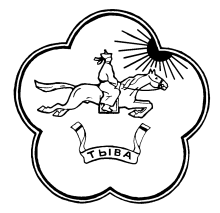 РЕСПУБЛИКА ТЫВА                  668360 Республика Тыва     ТЫВА РЕСПУБЛИКАНЫН    ТЕС-ХЕМСКИЙ КОЖУУН                    Тес-Хемскийкожуун               ТЕС-ХЕМ КОЖУУННУН    ХУРАЛ ПРЕДСТАВИТЕЛЕЙ                     с.Самагалтай          ТОЛЭЭЛЕКЧИЛЕР ХУРАЛЫ    ул.А.Ч.Кунаа,58    т.2-15-76Решение № 50от «07»  ноября  2018  года                                                              с.СамагалтайОб исполнении бюджета муниципального района  «Тес-Хемский кожуун Республики Тыва» за 9  месяцев 2018 года.Руководствуясь Бюджетным кодексом РФ, Уставом муниципального района «Тес-Хемский кожуун Республики Тыва», заслушав и обсудив доклад начальника бюджетного отдела Финансового управления администрации муниципального района «Тес-Хемский кожуун РТ» Ооржак Ш.Ч. об исполнении бюджета муниципального района «Тес-Хемский кожуун РТ» за 9 месяцев 2018 года, Хурал представителей Тес-Хемского кожууна РЕШИЛ:Принять к сведению   отчет об исполнении бюджета муниципального района «Тес-Хемский кожуун Республики Тыва» за 9 месяцев  2018 года по доходам в сумме  374139,5  тыс. рублей, по расходам в сумме 327553,2  тыс. рублей с превышением доходов над расходами (профицит) в сумме  46586,3 тыс. рублей;Утвердить исполнение бюджета за 9 месяцев 2018 года согласно приложениям к настоящему Решению.Настоящее Решение вступает в силу со дня его официального опубликования.Глава-Председатель Хуралапредставителей муниципальногорайона «Тес-Хемский кожуун РТ»                                     Донгак Ч.Х. 